Wyprawka dla pierwszoklasisty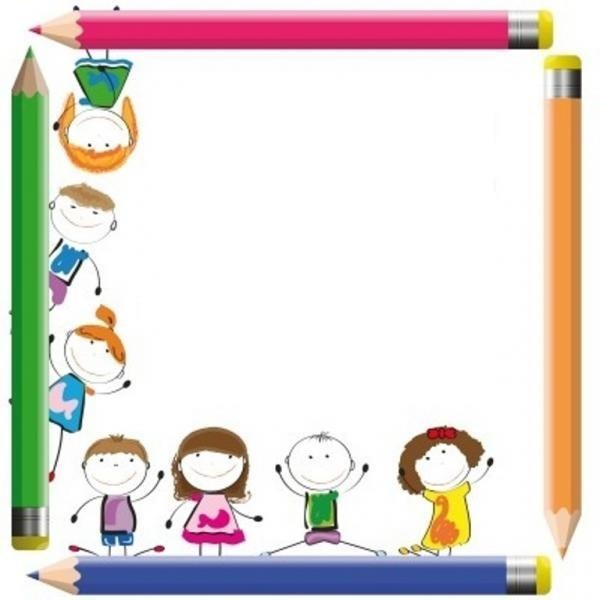 Zeszyt 16 kartkowy w 3 linie – 4 sztuki.Zeszyt 16 kartkowy w kratkę – 4 sztuki.1  zeszyt  32  kartkowy  w   kratkę   –   dzienniczek (na pierwszej stronie proszę napisać imię i nazwisko dziecka, telefon kontaktowy do rodziców)Tekturowa teczka z gumką na prace plastyczne – 1 sztuka.Blok rysunkowy A4 biały – 2 sztuki.Blok techniczny A4 biały – 1 sztuka.Blok rysunkowy A4 kolorowy – 1 sztuka.Papier kolorowy mały – 2 sztuki.Ołówki – 4 sztuki. 10.Gumka – 1 sztuka. 11.Klej w sztyfcie – 2 sztuki.12.Temperówka z pojemniczkiem – 1 sztuka. 13.Nożyczki z zaokrąglonymi czubkami – 1 sztuka. 14.Kolorowa plastelina – 2 pudełka.15.Kredki ołówkowe (12 kolorów) – 1 pudełko. 16.Kredki Bambino świecowe - 1 pudełko.17.Kredki pastele olejne – 1 pudełko. 18.Kredki pastele suche – 1 pudełko.19.Farby plakatowe (kolory podstawowe) – 1 pudełko. 20.Pędzelek cienki – 1 sztuka.21.Pędzelek gruby – 1 sztuka.22. Szary papier – 2 arkusze.